Komenda Powiatowa Państwowej Straży Pożarnej w Brodnicy		Czym zajmuje się Komendant Powiatowy?		Dostęp do KomendyKontakt z KomendąZałatwienie sprawy przy pomocy osoby przybranejNapisanie i wysłanie pisma drogą pocztową na adres: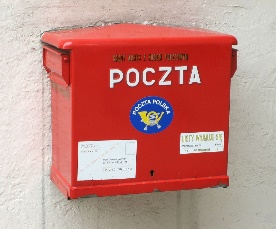 Komenda Powiatowa Państwowej Straży Pożarnej 
w BrodnicyUlica Sienkiewicza 2387-300 Brodnica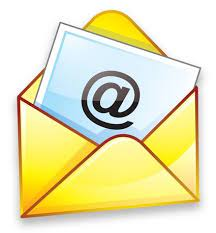 Przesłanie zapytania lub pisma na adres mail:brodnica@kujawy.straz.gov.plPrzyniesienie pisma do Komendy i zostawienie w sekretariacie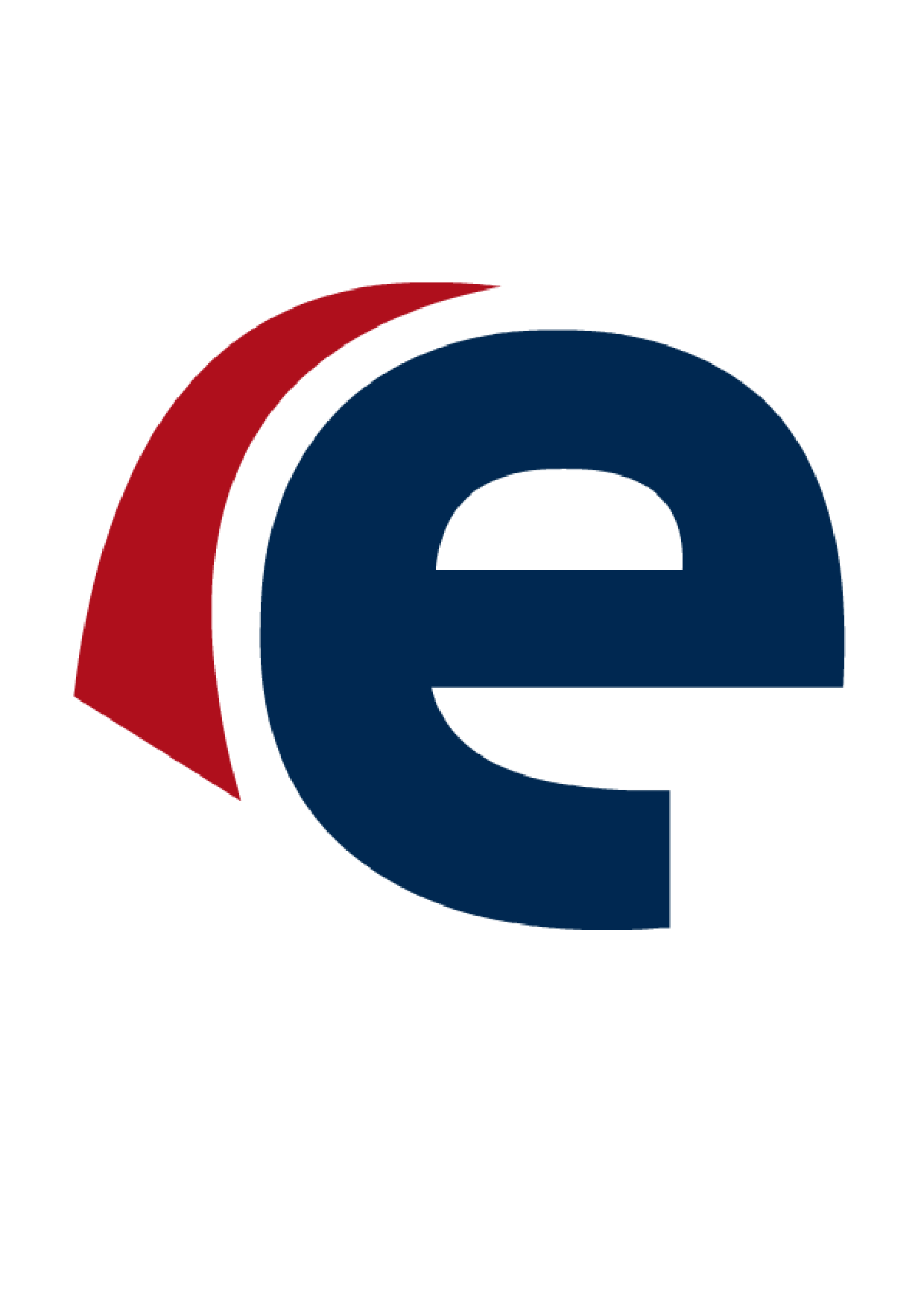 Kontakt drogą elektroniczną poprzez platformę 
Epuap: /u2ma609pci/SkrytkaESPePUAP to Elektroniczna Platforma Usług Administracji PublicznejKomenda Powiatowa Państwowej Straży Pożarnej w Brodnicy znajduje się przy ulicy Sienkiewicza 23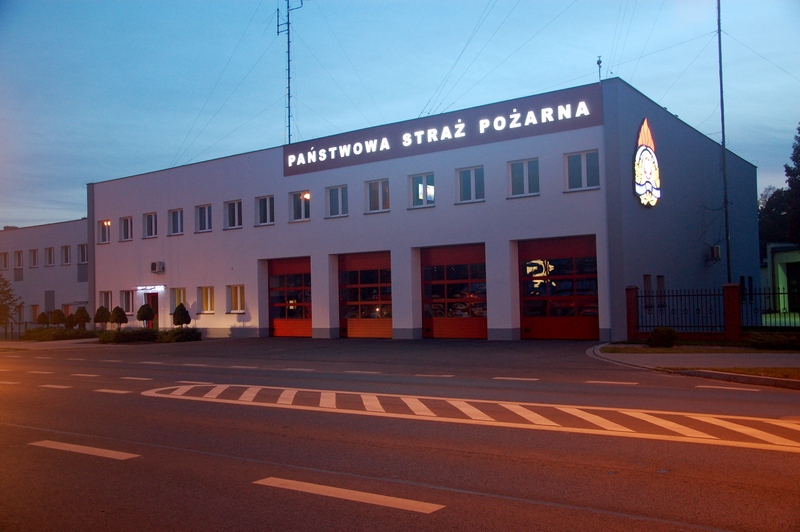 Szefem Komendy Powiatowej Państwowej Straży Pożarnej w Brodnicy jest pan Komendant Robert Czarnecki. Panu Komendantowi pomaga Zastępca Komendanta inni strażacy.Szefem Komendy Powiatowej Państwowej Straży Pożarnej w Brodnicy jest pan Komendant Robert Czarnecki. Panu Komendantowi pomaga Zastępca Komendanta inni strażacy.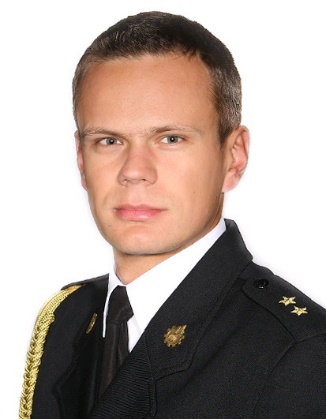 Komendant Powiatowy kieruje działaniem systemu ratowniczo-gaśniczego w powiecie.Komendant Powiatowy odpowiada za wyszkolenie strażaków Komendant Powiatowy dba o ochronę przeciwpożarową na terenie powiatu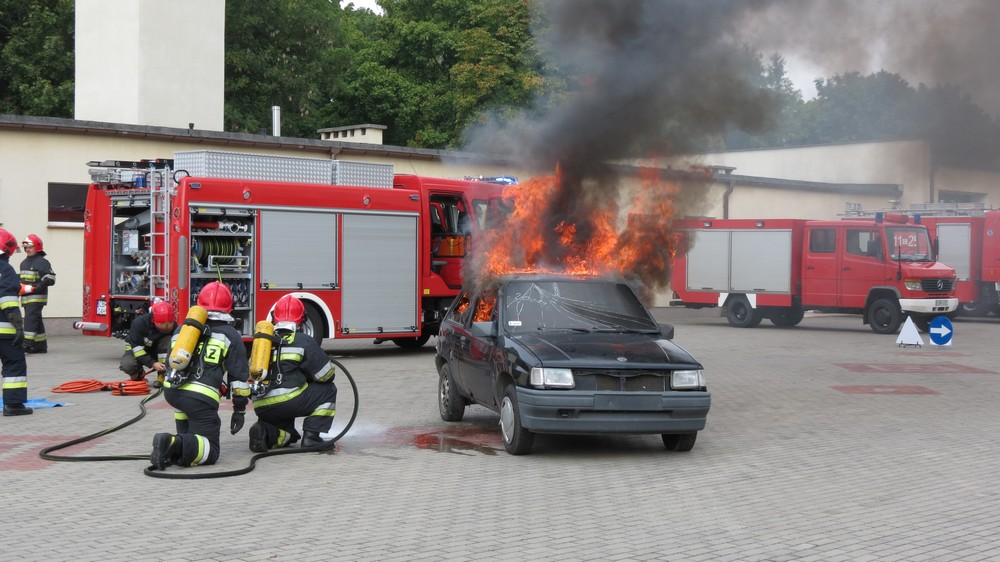 Wejście główne znajduje się od ulicy Sienkiewicza.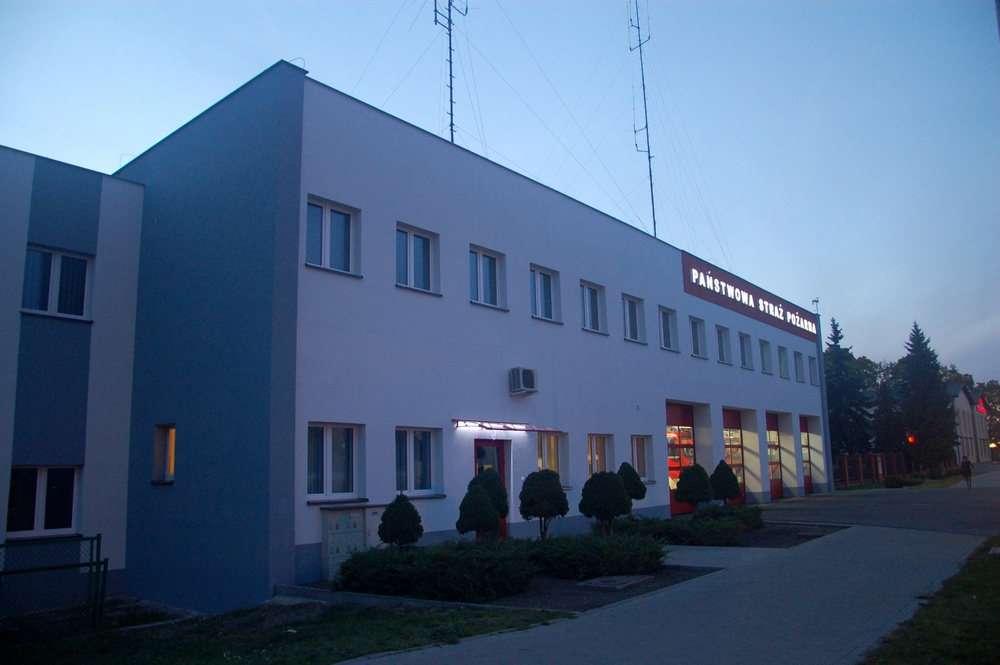 